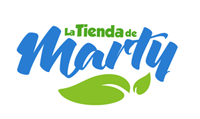 Nuestra Política De PrivacidadPor medio de nuestra Política de Privacidad le informamos de las debidas condiciones de uso en esta tienda virtual. La utilización de la misma implica su aceptación plena y sin reservas a todas y cada una de las disposiciones incluidas en este Aviso Legal, por lo que si usted no está de acuerdo con cualquiera de las condiciones aquí establecidas, no deberá usar u/o acceder a esta tienda virtual. Nos Reservamos el derecho a modificar esta Declaración de Privacidad en cualquier momento. Su uso continuo de cualquier porción de este sitio tras la notificación o anuncio de tales modificaciones constituirá su aceptación de tales cambios. Uso de la Información Recogida; Nuestro sitio web podrá recoger información personal por ejemplo: Nombre, información de contacto como su dirección de correo electrónica e información demográfica. Así mismo cuando sea necesario podrá ser requerida información específica para procesar algún pedido o realizar una entrega o facturación.Nuestro sitio web emplea la información con el fin de proporcionar el mejor servicio posible, particularmente para mantener un registro de usuarios, de pedidos en casos que aplique, y mejorar nuestros productos y servicios.  Es posible que sean enviados correos electrónicos periódicamente a través de nuestro sitio con ofertas especiales, nuevos productos y otra información publicitaria que consideremos relevante para usted o que pueda brindarle algún beneficio, estos correos electrónicos serán enviados a la dirección que usted proporcione y podrán ser cancelados en cualquier momento.www.latiendademarty.com está altamente comprometida para cumplir con el compromiso de mantener su información segura. Usamos los sistemas más avanzados y los actualizamos constantemente para asegurarnos que no exista ningún acceso no autorizado. Esta compañía no venderá, cederá ni distribuirá la información personal que es recopilada sín su consentimiento, salvo que sea requerido por un juez con una orden judicial.www.latiendademarty.com Se reserva el derecho de cambiar los términos de la presente Política de Privacidad en cualquier momento.Contactos: De tener alguna duda sobre nuestra Política, favor de contactarse en cualquier momento a través de nuestro formulario de contáctenos disponible en el sitio o por medio de algunos de nuestros contáctenos electrónicos marty@latiendademarty.com, martalopezdevictoria@gmail.com. Nuestros Correos Electrónicos y Postales: Correos electrónicos: marty@latiendademarty.com martalopezdevictoria@gmail.com Dirección de Correo Postal: La Tienda de Marty 100 Industrial Ave,  Suite 10034Cidra, PR  00739-9034 Nuestros Teléfonos: 787-718-1366 (desde las 8:00 am y 5:00 pm, zona del Este de los EEUU).  Correo electrónico de www.latiendademarty.com: marty@latiendademarty.com Información de los envíos: Nuestras ordenes son enviadas por USPS, correo regular) si compra antes de las 1:00 pm puede recibir la misma en uno o dos días en PR. También hacemos entregas a todos aquellos pueblos cerca de Cidra, según la compra y el total de la misma. Nos comunicaremos con usted de ser necesario ya sea por Tel o mediante mensaje. Es importante que nos envíe su Núm. de Tel. cuando llena la información de dirección postal en el sistema de orden o favor de llamar al 787-718-1366. Es primordial verificar que la dirección que usted creo en nuestro sistema este correcta favor de verificar la misma una vez la a creado.Política de Pagos, Reembolso de Dinero, Cancelaciones u otros.Política de Pagos Puede pagar con Tarjeta de Créditos tales como;                                            VISA,                                                                            MASTERCARD,                                                                            DISCOVER,                                                                            AMERICAN EXPRESS,                                                                            CASH,                                                                            ACH                                                                            o por ATH Móvil en PRCuando las órdenes totalizan $100.00 o más el cargo de envío será $.00 usando “Priority Mail”.  (Solo en Puerto Rico y los Estados Unidos de América). De necesitar con urgencia para los Estados Unidos deberá pagar Express Mail, para solicitar este servicio favor de llamar 787-718-1366 en el momento que termina de procesar su compra. Reembolso de dinero Para un reembolso debe de comunicarse con nosotros y exponernos el motivo para el mismo. Se le reembolsará lo que pagó por su compra o por parte de la misma + impuestos una vez se ha comunicado con nuestro equipo. Lamentablemente el cargo de envío inicial no será reembolsado. Aquellos productos en liquidación no tienen devolución.Importante: La mercancía a ser retornada debe estar sellada en su empaque original y en óptimas condiciones. Todo cliente será responsable por el costo de manejo y envío de toda mercancía a retornar, la misma debe tener número de rastreo de USPS (Tracking No) esta información debe ser compartida con nosotros en el momento que es depositada en el correo. Tan pronto nosotros recibamos la mercancía devuelta y verifiquemos su condición se procederá a reembolsar lo que pagó + impuestos en un periodo que no excederá 5 días laborables sí pagó con tarjeta de crédito, sí pagó con ATH Móvil, pueden ser reembolsados de 1 a 2 días, luego de recibido la mercancía.   Las cancelaciones deberán hacerse no más tarde de 4 horas luego de completar y pagar la mercancía. Ya que una de nuestras ventajas es que le enviamos el mismo día de su compra si es pagada antes de las 1:00 PM De tener alguna duda o comentario nos pueden llamar por el 787-718-1366 o llenar el Contáctenos y recibiremos su mensaje de ser necesario nos comunicaremos con usted.   Advertencia: Los suplemento o aceites esenciales que vendemos no pretenden diagnosticar, tratar, curar o prevenir cualquier enfermedad.  Recuerde siempre consultar con su profesional médico sobre el uso de suplementos y otros métodos si está tomando medicamentos recetados. 